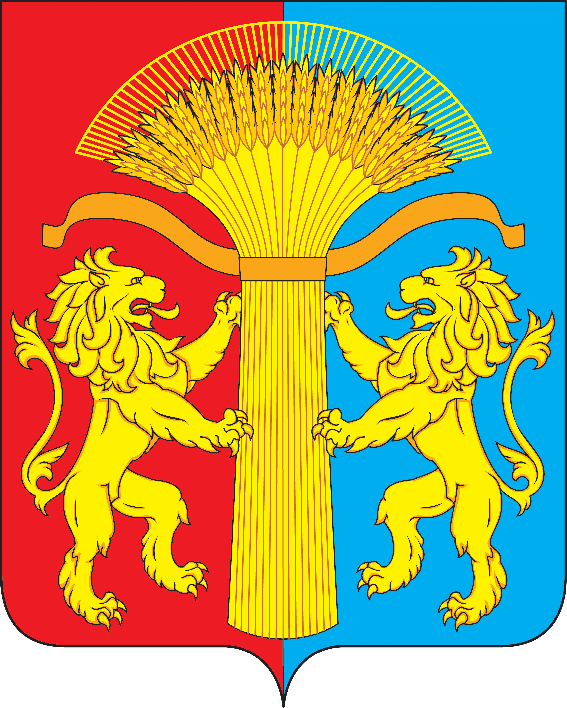 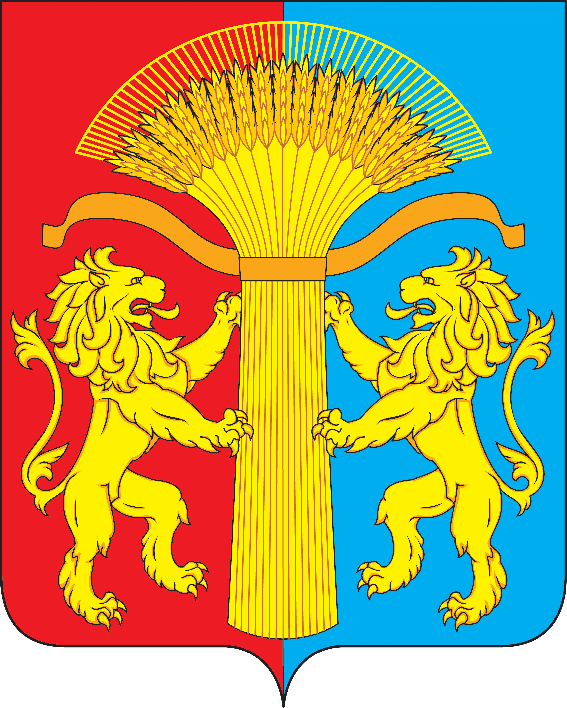 ГЛАВА КАНСКОГО РАЙОНА КРАСНОЯРСКОГО КРАЯРАСПОРЯЖЕНИЕ25.01.2023					г.Канск					№5-рГОб утверждении состава Совета по патриотическому воспитанию при Главе Канского районаВ целях патриотического воспитания граждан, руководствуясь статьями 38, 40 Устава Канского района Красноярского края:Утвердить состав Совета по патриотическому воспитанию при Главе Канского района согласно приложению к настоящему распоряжению. 2. Распоряжение Главы Канского района Красноярского края от 04.10.2022 № 031-Рг «Об утверждении состава Совета по патриотическому воспитанию при Главе Канского района» считать утратившим силу.	3. Контроль за исполнением данного распоряжения возложить на заместителя Главы Канского района по общественно-политической работе В.Н. Котина.          4.  Распоряжение вступает в силу со дня подписания.Глава  Канского района 	                                                          А.А.ЗаруцкийПриложение к распоряжениюГлавы Канского районаКрасноярского краяот 25.01.2023 г. № 5-рГСОСТАВ СОВЕТАЗаруцкий Александр Анастасьевич- Глава Канского района, председатель СоветаКотин Владимир Николаевич - заместитель Главы Канского района по общественно-политической работе, заместитель председателя СоветаГолополосова Ольга Алексеевна- директор МБУ «МЦ», секретарь комиссии СоветаЧлены Совета:Лычковская Елена Алексеевна- начальник МКУ «ОКС и ДМ»Неживая Нина Георгиевна- директор МБУК «МКС» Канского районаДу-Бао-Сян Мария Александровна- директор МБУ СШ «Олимпиец»Петров Станислав Олегович- руководитель управления образования администрации Канского районаБереснев Алексей Александрович- начальник штаба Юнармии Канского районаМорозова Наталья Анатольевна- директор КГБУ СО "КЦСОН "ВОСТОЧНЫЙ"(по согласованию)Фещенко Юрий Петрович- начальник отделения планирования, предназначения, подготовки и учета мобилизационных ресурсов Военного комиссариата города Канск и Канского района  (по согласованию)Попенко Вера Владимировна- председатель Совета ветеранов Канского района (по согласованию)Панарин Евгений Александрович- участник боевых действий (по согласованию)